В соответствии с подпунктом "б" пункта 6 статьи 4.1 Федерального закона "О защите населения и территорий от чрезвычайных ситуаций природного и техногенного характера", постановлением Губернатора Самарской области от 16.03.2020 №39 «О введении режима повышенной готовности в связи с угрозой распространения новой коронавирусной инфекции, вызванной 2019-NCOV, постановлением Губернатора Самарской области  25.03.2020 №52 «О  внесении изменений в постановление Губернатора Самарской области от 16.03.2020 №39 «О введении режима повышенной готовности в связи с угрозой распространения новой коронавирусной инфекций, вызванной 2019-NCOV», Федеральным законом от 06.10.2003 №131-ФЗ «Об общих принципах организации местного самоуправления в Российской Федерации», руководствуясь Уставом муниципального района Камышлинский Самарской области, в связи с угрозой распространения на территории муниципального района Камышлинский Самарской области новой коронавирусной инфекции, вызванной СOVID-2019, Администрация муниципального района Камышлинский Самарской области, ПОСТАНОВЛЯЕТ:1. Внести в постановление Администрации муниципального района Камышлинский Самарской области от 26.03.2020 №126 «О введении режима повышенной готовности в связи с угрозой  распространения новой коронавирусной инфекции, вызванной СOVID-2019» следующие изменения:п. 2 дополнить пп.2.2 следующего содержания: приостановить с 28 марта по 5 апреля 2020 года –работу ресторанов, кафе, столовых, буфетов, закусочных и иных предприятий общественного питания, за исключением обслуживания на вынос без посещения гражданами помещений таких предприятий, а так же доставки заказов. Данное ограничение не распространяется на столовые , буфеты, кафе и иные предприятия питания, осуществляющие организацию питания для работников организаций. приостановить с 29 марта по 5 апреля 2020 года- работу организаций торговли, за исключением аптек и аптечных пунктов, а так же реализующих продовольственные товары и (или) непрордовольственные товары первой необходиомости перечень которых указан в приложении к Постановлению Губернатора Самарской области от 27 марта 2020 года № 63 «О внесении изменений в постановление Губернатора Самарской области от 16.03.2020 № 39 «О введении режима повышенной готовности в связи с угрозой распространения новой коронавирусной инфекции, вызванной 2019-nCoV», продажи товаров дистанционным способом, в том числе с условием доставки, а так же работу бассейнов, фитнес центов, объектов физкультуры и спорта. Данные ограничения не распростроняются на объекты розничной торговли, в которых осуществляется заключение договоров на оказание услуги связи и реализации связанных с данными услугами средств связи (в том числе мобильных телефонов, планшетов);      2. Опубликовать настоящее постановление в газете «Камышлинские известия» и разместить на официальном сайте Администрации муниципального района Камышлинский Самарской области в сети Интернет http://www.kamadm.ru.     3.   Контроль за исполнением настоящего постановления оставляю за собой.     4. Настоящее постановление вступает в силу после его официального опубликования.Глава муниципального района                                              Р. К. БагаутдиновПавлов 33052Гильманова 33238            АДМИНИСТРАЦИЯ  МУНИЦИПАЛЬНОГО РАЙОНА            КАМЫШЛИНСКИЙ       САМАРСКОЙ ОБЛАСТИ            ПОСТАНОВЛЕНИЕ                30.03.2020 №128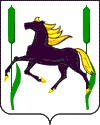 